Science Library floor planContentsLegendGround floorGround floor, mezzanineFirst floorSecond floorThird floorFourth floorLegendIcons used throughout this guide: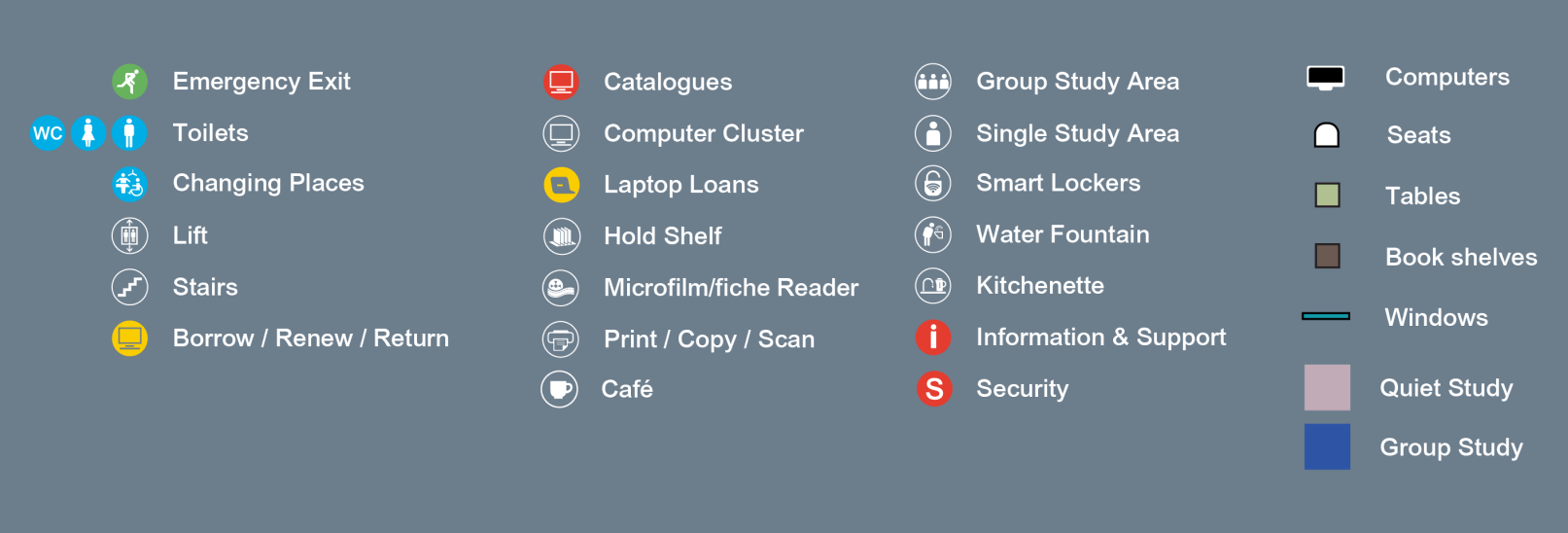 Ground floor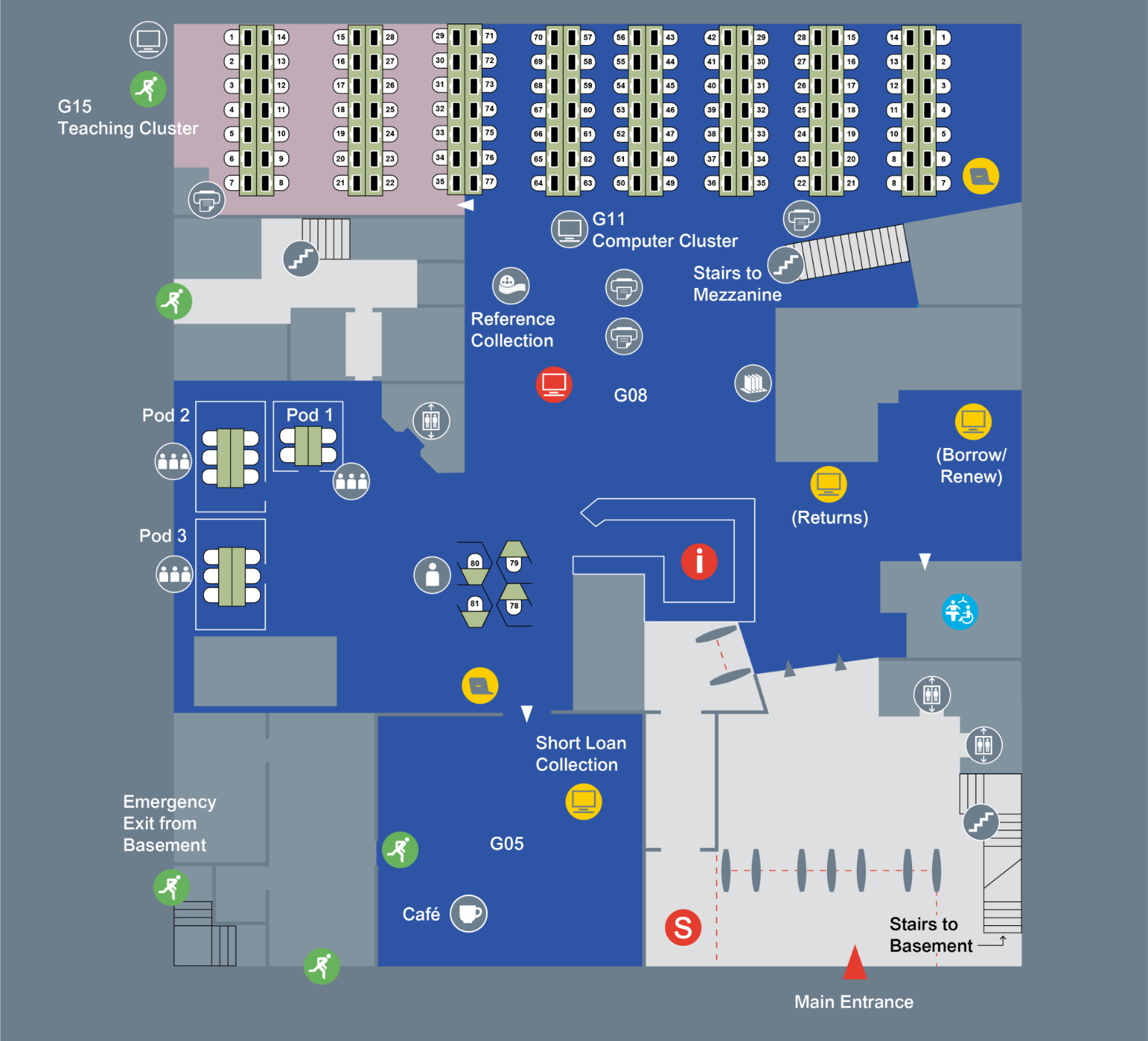 Ground floor, mezzanine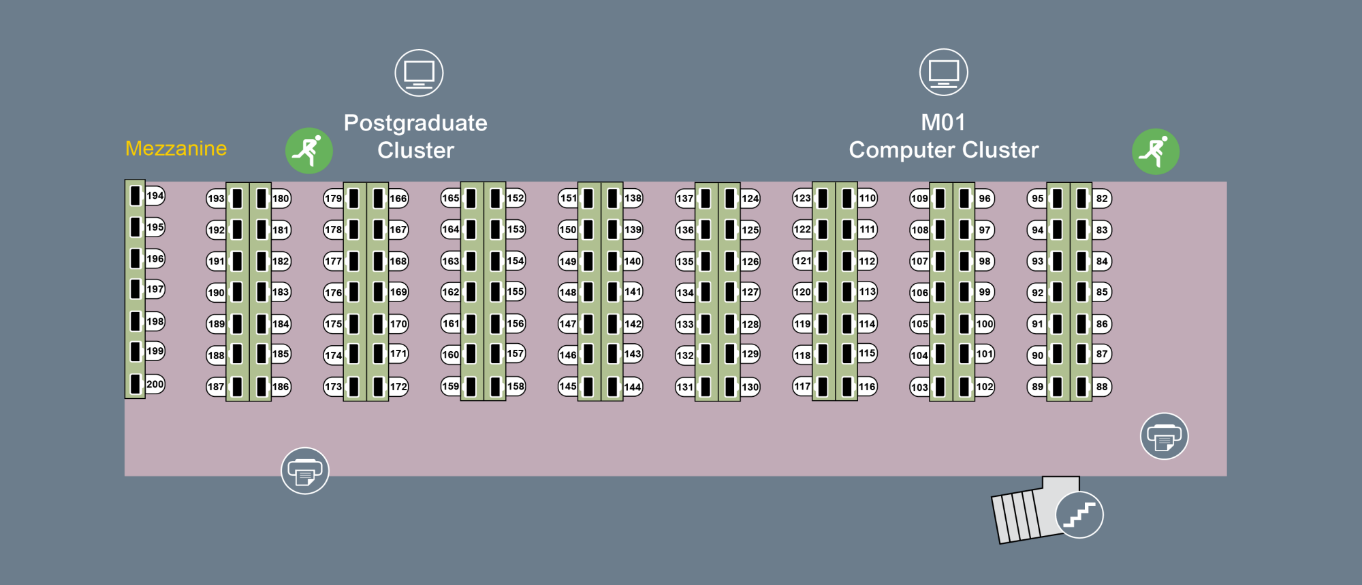 First floor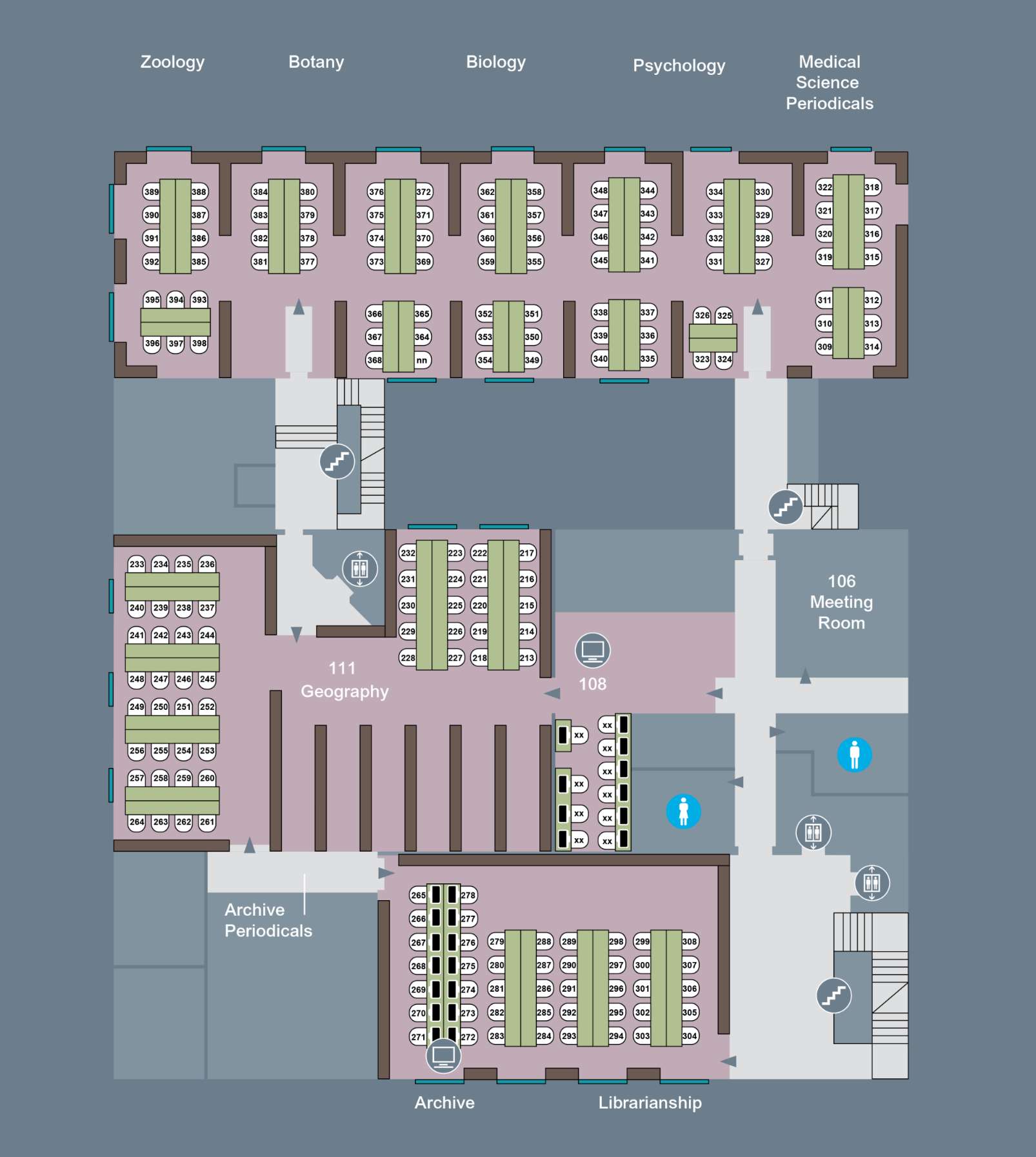 Second floor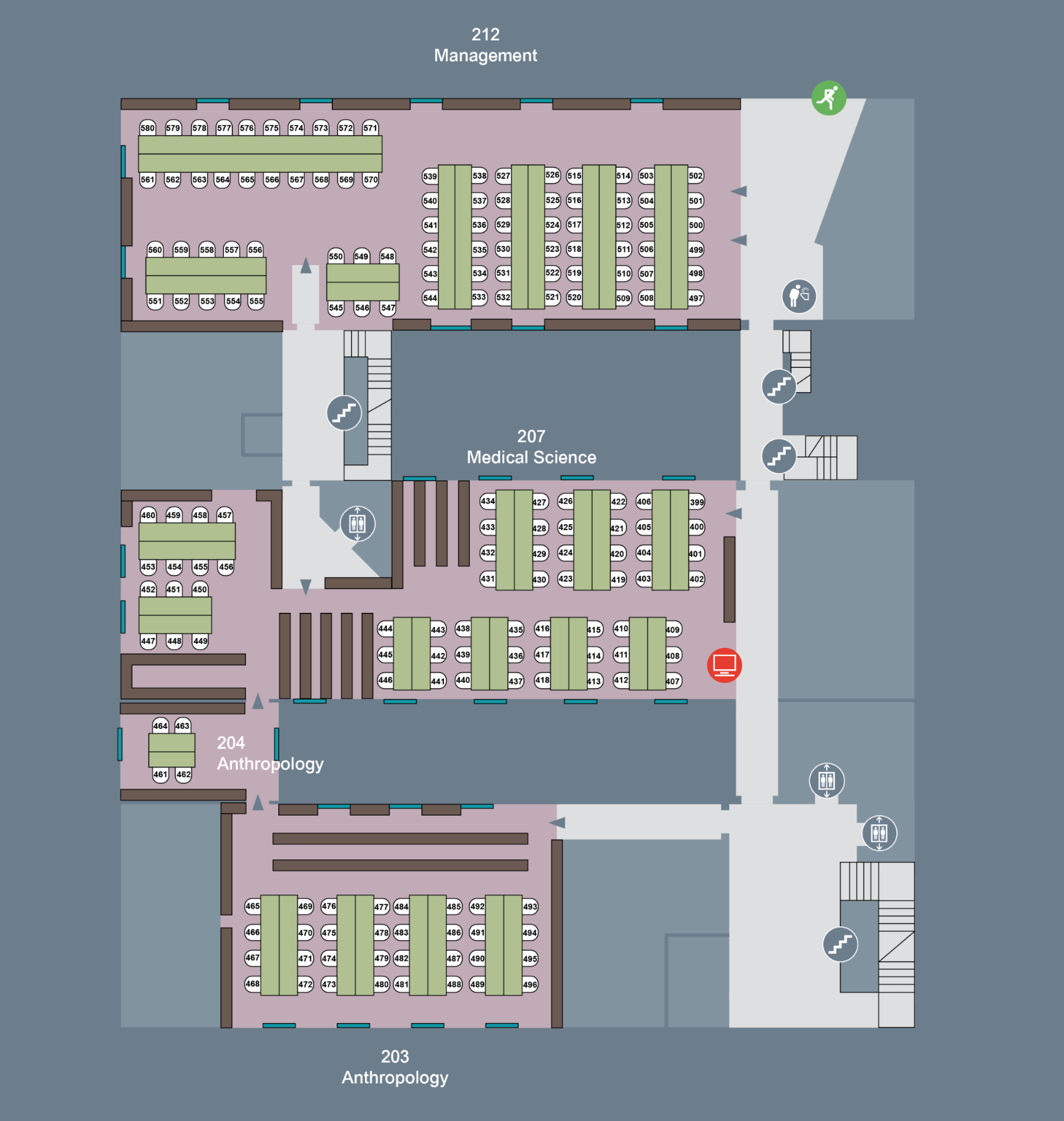 Third floor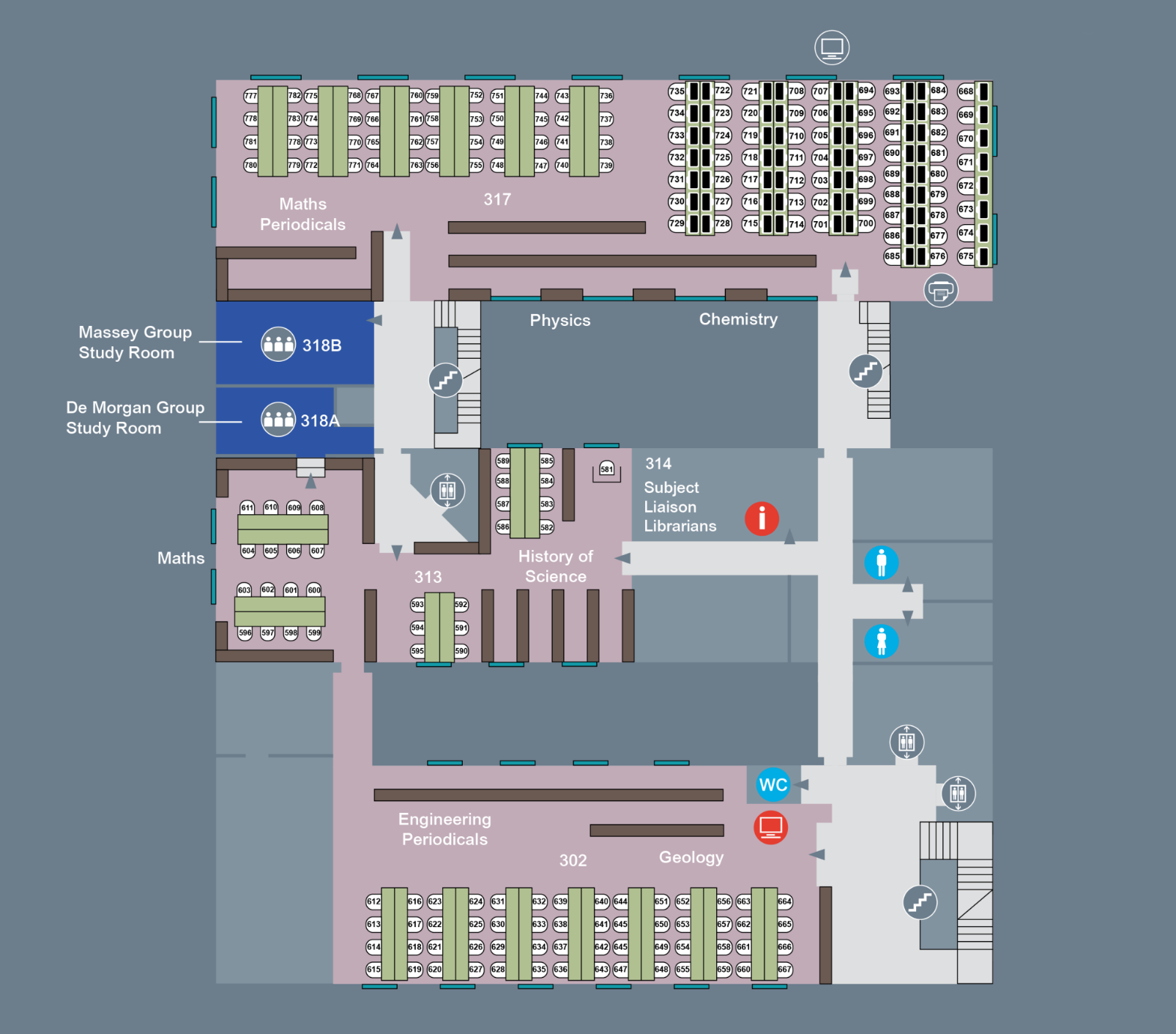 Fourth floor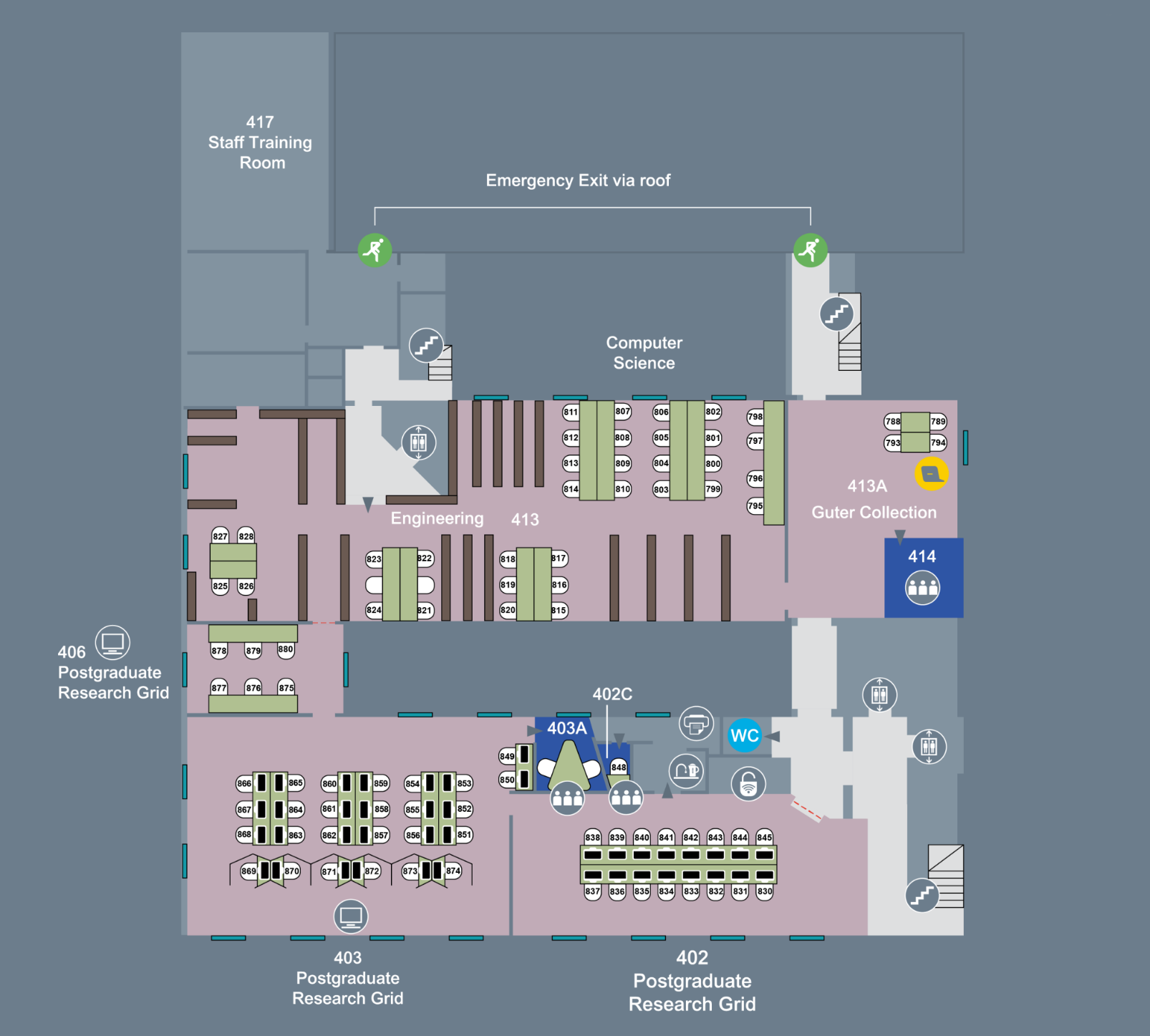 